Request for QuotationSupply & delivery of Branded T-ShirtsGuyana Shore Base Inc. hereby invites interested bidders to submit quotations for the Supply & Delivery of Customised Branded T-Shirts as per the specifications below:Guyana Flag on Left Sleeve of T-Shirts and 2 Year LTI Free on the Left Chest.                             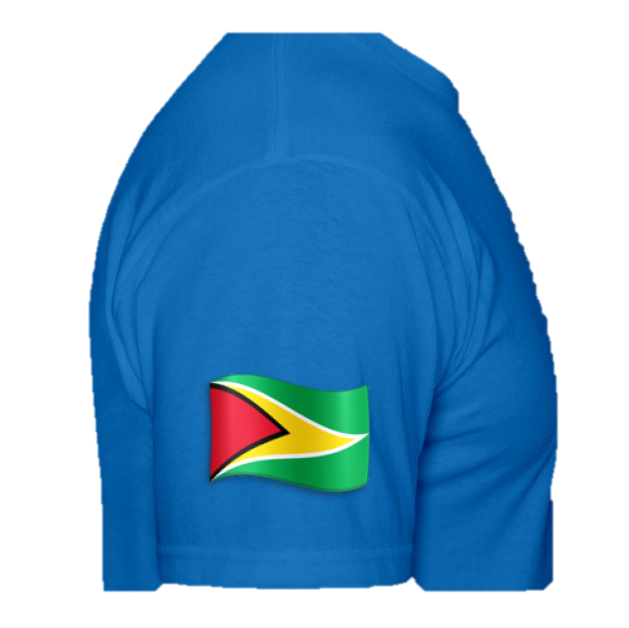 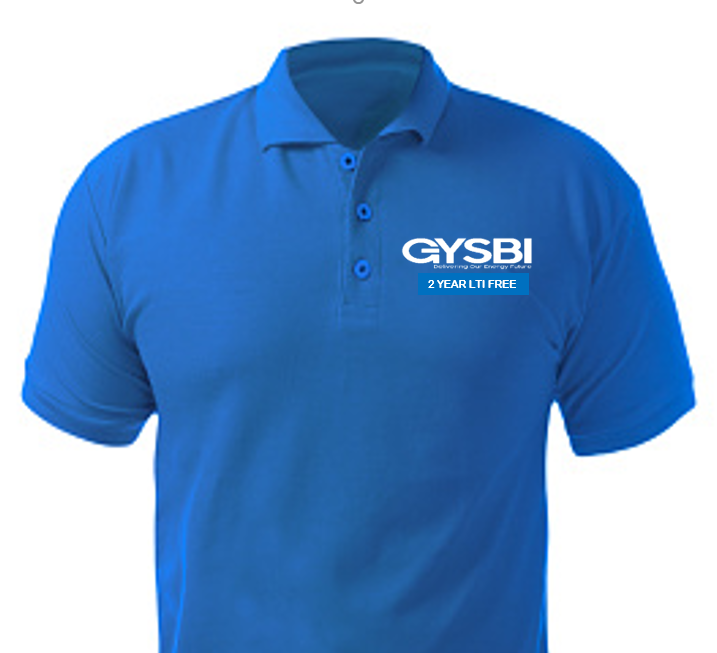 The brands preferred are: Under Armour, Nike, or Adidas.Interested bidders are to submit the following to the e-mail address given below:COMPANY DETAILSCompany Name, Business Address, WebsiteCONTACT DETAILSName, position, email, phone numberCOMPANY REGISTRATIONValid Business Registration or equivalent, Valid GRA & NIS CertificatesSubmission of quotation, inquiries, and request for images of the Yealink IP Phones can be done via the e-mail address below on or before October 7th, 2022.E-mail: procurement@gysbi.comNo.SpecificationsQty1Polo T-Shirts (S)1002Polo T-Shirts (M)1503Polo T-Shirts (L)1504Polo T-Shirts (XL)1505Polo T-shirts (2XL)50